NOMINAČNÍ  LISTINAvýběru MěFS Brno, hráčů U12 (r. 2007)Akce: 			Tréninkový kemp hráčů U12 (r. 2007)Termín akce:		středa 3. dubna 2019Místo:			hřiště v areálu TJ MCV Brno (Borky 40, 614 00 Brno-Maloměřice)Sraz:			16:30 v šatně (čas tréninku 17:00-18:30)Vybavení hráčů:	tréninkové oblečení, chrániče, fotbalová obuv (kopačky na přírodní 		trávu), míč o velikosti č. 4, brankáři rukavice, kartička pojištěnceNominace hráčů U12 (r. 2007) :Trenéři: Bureš Dominik, Uhlíř Radek 		Vedoucí: Skoumal ZdeněkV krajním případě lze vyrozumět telefonicky p. Skoumala (+420 604 547 876)Za účast hráčů na srazu odpovídá mateřský oddíl. V případě neomluvené neúčasti nominovaných hráčů se klub vystavuje postihu dle článku 17 bod 3 RFS !V Brně 27. Března 2019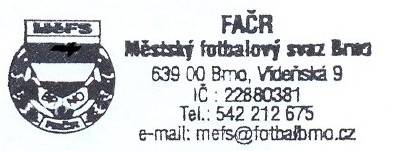    Mgr. Tomáš Němčanský, v.r.					 Mgr. Jan Maroši, v.r.	předseda KM MěFS						  předseda VV MěFSZa správnost:				     Libor Charvát					     sekretář MěFSMikeš JanTJ Start BrnoSchoř AdamFC SoběšiceNešpůrek MilanSportovní klub SlatinaHotový ProkopSportovní klub SlatinaJanák Viktor JiříČAFC Židenice 2011Kostka JonášČAFC Židenice 2011Klusoň AdamAC LelekoviceKurcikašvili AdamSK ChrliceDebeljak MarkoFC Dosta Bystrc - KníničkyGiacomuzzi MattiaFC Dosta Bystrc - KníničkyLebart DanielTJ Sokol Bílovice nad SvitavouKalvoda DavidTJ Tatran Starý LískovecObršlík MichalTJ Tatran Starý LískovecLabuda Nicolas (B)TJ Tatran KohoutoviceFoltýn JakubTJ Tatran KohoutoviceRichter FilipTJ Tatran KohoutoviceVaculík JakubTJ Tatran KohoutoviceVlasák AdamTJ Tatran Kohoutovice